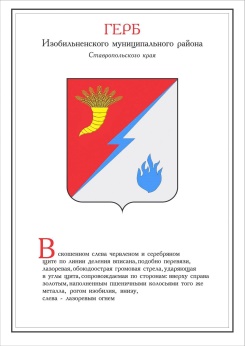 ДУМА ИЗОБИЛЬНЕНСКОГО городского округаСТАВРОПОЛЬСКОГО КРАЯПЕРВОГО СОЗЫВАРЕШЕНИЕ17 августа 2018 года                    г. Изобильный                                      №164О реализации Закона Ставропольского края от 04 декабря 2008 года №87-кз «О порядке организации и ведения регистра муниципальныхнормативных правовых актов Ставропольского края»в Думе Изобильненского городского округа Ставропольского краяВ соответствии с постановлением Правительства Ставропольского края от 29 декабря 2008 года №215-п «О мерах по реализации Закона Ставропольского края «О порядке организации и ведения регистра муниципальных нормативных правовых актов Ставропольского края», частью 11 статьи 27 Устава Изобильненского городского округа Ставропольского края Дума Изобильненского городского округа Ставропольского края  РЕШИЛА:1. Реализацию Закона Ставропольского края от 04 декабря 2008 года №87-кз «О порядке организации и ведения регистра муниципальных нормативных правовых актов Ставропольского края» (далее – Закон) в Думе Изобильненского городского округа Ставропольского края осуществлять в следующем порядке:1.1. председатель Думы Изобильненского городского округа Ставропольского края:1) обеспечивает направление в Правительство Ставропольского края копий нормативных правовых актов, принятых (изданных) Думой Изобильненского городского округа Ставропольского края, председателем Думы Изобильненского городского округа Ставропольского края, и сведений о нормативных правовых актах, указанных в частях 3 и 4 статьи 6 Закона (далее – сведения), в порядке и сроки, установленные Законом и постановлением Правительства Ставропольского края от 29 декабря 2008 года №215-п            «О мерах по реализации Закона Ставропольского края «О порядке организации и ведения регистра муниципальных нормативных правовых актов Ставропольского края»;2) определяет должностное лицо, ответственное за направление копий нормативных правовых актов и сведений о них в Правительство Ставропольского края и взаимодействие с ним по всем возникающим вопросам;3) осуществляет контроль за своевременностью направления копий нормативных правовых актов и сведений для их включения в регистр муниципальных нормативных правовых актов Ставропольского края, а также их полнотой и достоверностью.1.2. Аппарат Думы Изобильненского городского округа Ставропольского края:1) осуществляет подготовку копий нормативных правовых актов и сведений о них в соответствии с требованиями к оформлению копий муниципальных актов и сведений о муниципальных актах в электронном виде, утвержденными начальником управления по региональной политике аппарата Правительства Ставропольского края;2) направляет копии нормативных правовых актов и сведения о них в Правительство Ставропольского края в электронном виде посредством модуля «Деловая почта», входящего в состав программного обеспечения ViPNet Client, либо, в случае отсутствия технической возможности, в документальном виде (на бумажных носителях) и в электронном виде (на машиночитаемых носителях) нарочным или путем почтового отправления с уведомлением о вручении с соблюдением установленных Законом сроков;3) информирует управление по региональной политике аппарата Правительства Ставропольского края (далее – управление) о результатах рассмотрения поступившего экспертного заключения на нормативный правовой акт, в котором выявлены положения, противоречащие законодательству Российской Федерации, законодательству Ставропольского края и Уставу Изобильненского городского округа  Ставропольского края, осуществляет подготовку информационно-аналитических материалов, а также взаимодействует с управлением по всем возникающим вопросам;4) осуществляет взаимодействие с государственным казенным учреждением Ставропольского края «Краевой центр информационных технологий» в целях обеспечения бесперебойного функционирования программного обеспечения ViPNet Client.2. Признать утратившим силу решение совета Изобильненского муниципального района Ставропольского края от 18 апреля 2017 года №353           «О реализации Закона Ставропольского края от 04 декабря 2008 года №87-кз «О порядке организации и ведения регистра муниципальных нормативных правовых актов Ставропольского края» в совете Изобильненского муниципального района Ставропольского края».3. Настоящее решение вступает в силу со дня его принятия. Председатель Думы Изобильненского городского округа Ставропольского края                                                                           А.М. Рогов